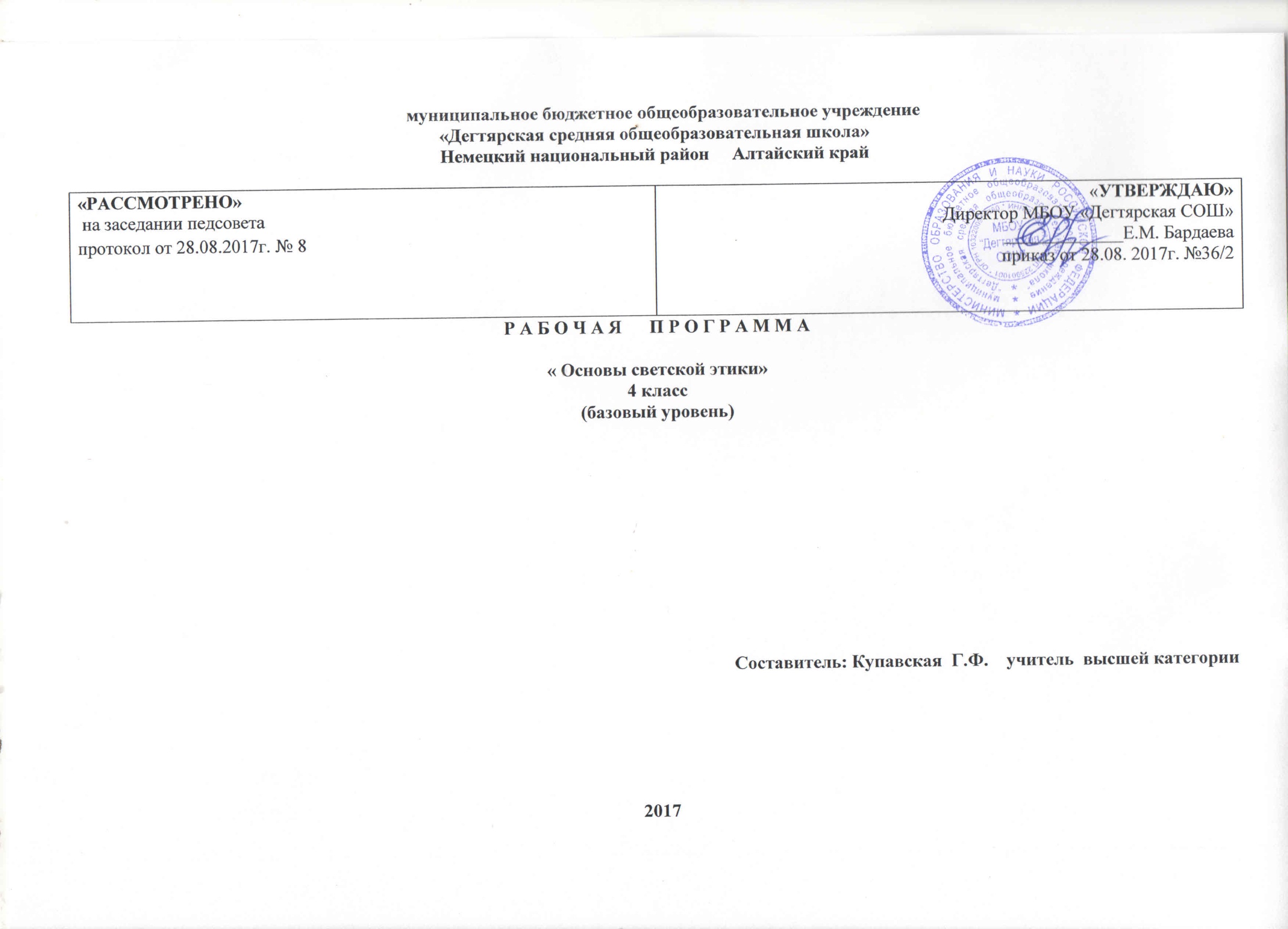                                                                                                      Пояснительная записка. 1.Рабочая программа по предмету «Основы светской этики» в 4 классе составлена в соответствии с требованиями ФГОС НОО, на основе программы для общеобразовательных учреждений Данилюк А.Я. Основы религиозных культур и светской этики.2. Программы общеобразовательных учреждений. 4-5 классы / А.Я. Данилюк. – М.: Просвещение, 2012,3. Учебного  плана МБОУ «Дегтярская СОШ» на основании которого выделен1 час. тСтруктура программы соответствует основным требованиям положения МБОУ «Дегтярская СОШ» о рабочей программе 2. УЧЕБНОЕ И УЧЕБНО-МЕТОДИЧЕСКОЕ ОБЕСПЕЧЕНИЕДля учащихся:Основы духовно-нравственной культуры народов России. Основы религиозных культур и светской этики. Основы светской этики. 4-5 классы: учебник для общеобразовательных.  учреждений. – М.: Просвещение, 2012.Для учителя:  Программы .Основы духовно-нравственной культуры народов России. Основы религиозных культур и светской этики. Книга для учителя. 4-5 классы:  А.Я.Данилюк. – М.: Просвещение, 2012. Для родителей:Данилюк А. Я.Основы духовно-нравственной культуры народов России. Основы  религиозных культур и светской этики. Книга для родителей М.: Просвещение, 2012.   3. 3.Срок реализации программы-1 год 4. Проблема воспитания толерантности и нравственной идентификации подрастающего поколения сегодня волнует общественность во всем мире и в нашей школе в частности. Вполне очевидно, что воспитательную составляющую наряду с научными знаниями, информацией об обществе, его интересах и законах, культуре и искусстве невозможно оставить вне рамок школьной программы без существенного ущерба для качества образования, становления личности.Вопросы, связанные с введением в школьную программу информации об основах религиозных культур, рассматриваемых в рамках культурологического подхода, имеют сегодня важное значение, поскольку характер светской школы определяется,  в том числе и ее отношениями с социальным окружением, религиозными объединениями, признанием свободы вероисповедания и мировоззрения участников образовательного процесса. Запрос на современное образование, решающее, помимо прочего, задачи духовно-нравственного воспитания граждан России, достаточно высок, чтобы остаться без ответа.В то же время преподавание основ религиозной и нерелигиозной культуры в общеобразовательной школе приводит к необходимости решения труднейших культурологических, этических, правовых, психологических, дидактических и воспитательных проблем.В этой связи актуальным становится включение в школьную программу курса ОРКСЭ, имеющего комплексный характер, знакомящего школьников с основами различных мировоззрений и опирающегося на нравственные ценности, гуманизм и духовные традиции.Общая характеристика учебного курса Цель комплексного учебного курса ОРКСЭ – формирование у младшего школьника мотиваций к осознанному нравственному поведению, основанному на знании культурных и религиозных традиций многонационального народа России и уважении к ним, а также к диалогу с представителями других культур и мировоззрений.Учебный курс является культурологическим и направлен на развитие у школьников 4 класса представлений о нравственных идеалах и ценностях, составляющих основу религиозных и светских традиций, на понимание их значения, а также своей сопричастности к ним.Основные задачи комплексного учебного курса:·         знакомство обучающихся с основами православной, мусульманской, буддийской, иудейской культур, основами мировых религиозных культур и светской этики·         развитие представлений младшего подростка о значении нравственных норм и ценностей для достойной жизни личности, семьи, общества·         обобщение знаний, понятий и представлений о духовной культуре и морали, полученных обучающимися в начальной школе, и формирование у них ценностно-смысловых мировоззренческих основ, обеспечивающих целостное восприятие отечественной истории и культуры при изучении гуманитарных предметов на ступени основной школы·         развитие способностей младших школьников к общениюУчебный курс ОРКСЭ включает в себя модули: 1.      Основы православной культуры2.      Основы исламской культуры3.      Основы буддийской культуры4.      Основы иудейской культуры5.      Основы мировых религиозных культур6.      Основы светской этикиОдин из модулей изучается обучающимся с его согласия и  по выбору его родителей (законных представителей).Наша школа на основе определения образовательных, культурных и религиозных потребностей обучающихся и их родителей (законных представителей), определила для изучения модуль ОРКСЭ «Основы светской этики».Рабочая программа реализуется в общеобразовательных классах в соответствии с учебным планом на  2016– 2017 учебный год и рассчитана на 34 часа (исходя из 34 учебных недель в году). В базисном учебном пане на изучение ОРКСЭ отведено 34 часа в год в 4 классах .Цели курса:· дать представление об основных нормах нравственности, первичные представления о морали, способствовать воспитанию культуры поведения с опорой на представления о положительных поступках людей;· формировать общественно – значимую мотивацию детей, их поступков, адекватную оценку собственного поведения и поведения товарищей;· изучить основные категории этики, к которым относятся: добро и зло, дружба и порядочность, честность и искренность, честь и достоинство, доверие и доверчивость, сострадание и милосердие, мужество, терпение и терпимость, правда, истина и ложь, равнодушие и жестокость, и другое.Задачи курса:· развитие интереса и уважения к истории и культуре народов России;· формирование качеств гражданина и патриота России;· воспитание духовно – нравственных качеств (дружелюбия, милосердия, доброты)Школьный курс «Основы светской этики» в соответствии с Федеральным государственным образовательным стандартом адресован младшим школьникам и предполагает воспитание патриотизма, любви и уважения к Отечеству, чувства гордости за свою Родину, прошлое и настоящее многонационального народа; формирование готовности к нравственному самосовершенствованию, духовному саморазвитию; ознакомление с основными нормами светской морали, понимание их значения в выстраивании конструктивных отношений в семье и обществе; становление внутренней установки личности поступать согласно своей совести; воспитание нравственности, основанной на свободе совести, духовных традициях народов России; осознание ценности человеческой жизни.В ряду общих задач образования задачи воспитания гражданственности, трудолюбия, уважения к правам человека, любви к Родине, природе, семейным ценностям сегодня выступают как первоочередные. Приобщение обучающихся к духовно-нравственным ценностям и культуре традиционной (национальной) религии как неотъемлемой части национальной культуры является формой реализации прав детей и их родителей на получение образования в соответствии с ценностями своей национальной культуры, что обеспечивается как российским законодательством, так и нормами международного права.Данный курс - просветительский и информационный, и главный педагогический подход в обучении – светский, неконфессиональный. 5.ОСНОВНОЕ СОДЕРЖАНИЕ ИЗУЧАЕМОГО МОДУЛЯ.Учебный модуль «Основы светской этики»Россия – наша Родина.Культура и мораль. Этика и ее значение в жизни человека. Праздники как одна из форм исторической памяти. Образцы нравственности в культурах разных народов. Государство и мораль гражданина. Образцы нравственности в культуре Отечества. Мораль защитника Отечества. Трудовая мораль. Нравственные традиции предпринимательства. Что значит «быть нравственным» в наше время? Высшие нравственные ценности, идеалы, принципы морали. Методика создания морального кодекса в школе. Нормы морали. Этикет. Этикетная сторона костюма. Школьная форма – за и против. Образование как нравственная норма. Методы нравственного самосовершенствования.Любовь и уважение к Отечеству. Патриотизм многонационального и многоконфессионального народа России.В качестве основного методологического принципа реализации курса выбран культурологический подход, способствующий формированию у младших школьников первоначальных представлений о религиозной и светской культуре.В основу построения уроков в рамках курса ОРКСЭ закладывается ряд методических принципов, реализация которых является условием оптимизации и повышения качества изучения предмета:-диалогическое взаимодействие, которое подразумевает демократическое, субъект - субъектное построение учебного процесса;- приоритет личностного развития учащихся в интеллектуальной, духовно-нравственной жизни;- актуальность;- вариативность (возможность выбора на уровне модуля, проблемы, вопроса, текста для анализа, способов деятельности и презентации образовательного результата);- опора на самостоятельность мышления учащихся;- деятельностное обучение, создание коммуникативно-активной образовательной среды, которая является необходимым фактором актуализации и саморазвития личности;- соблюдение баланса между теоретическим материалом и текстами для эмпирического и творческого освоения;-органическое и последовательное развитие навыков учебно-исследовательской деятельности.Формы и виды учебной деятельности в рамках курса «Основы светской этики» основываются на сочетании различных методов обучения: словесных, наглядных, практических, проблемно-поисковых и методах самостоятельной работы. Изучаемый учебный материал в рамках курса выступает как основа для создания учебной ситуации, которая проектируется учителем с учетом возраста, специфики предмета ОРКСЭ, меры сформированности действий учащихся.ПЛАНИРУЕМЫЕ РЕЗУЛЬТАТЫОбучение детей по учебному курсу «Основы религиозных культур и светской этики» должно быть направлено на достижение следующих личностных, метапредметных и предметных результатов освоения содержания.Требования к личностным результатам:- формирование основ российской гражданской идентичности, чувства гордости за свою Родину, российский народ и историю России, осознание своей этнической и национальной принадлежности; формирование ценностей многонационального российского общества; становление гуманистических и демократических ценностных ориентаций;- формирование образа мира как единого и целостного при разнообразии культур, национальностей, религий, отказ от деления на «своих» и «чужих», развитие доверия и уважения к истории и культуре всех народов;- принятие и освоение социальной роли обучающегося, развитие мотивов учебной деятельности и формирование личностного смысла учения;- развитие самостоятельности и личной ответственности за свои поступки на основе представлений о нравственных нормах, социальной справедливости и свободе;- развитие этических чувств как регуляторов морального поведения;- развитие доброжелательности и эмоционально-нравственной отзывчивости,понимания и сопереживания чувствам других людей; развитие начальных форм регуляции своих эмоциональных состояний;- развитие навыков сотрудничества с взрослыми и сверстниками в различных социальных ситуациях, умения не создавать конфликтов и находить выходы из спорных ситуаций;- наличие мотивации к труду, работе на результат, бережному отношению к материальным и духовным ценностям.Требования к метапредметным результатам:- овладение способностью принимать и сохранять цели и задачи учебной деятельности; поиска средств ее осуществления;- формирование умения планировать, контролировать и оценивать учебные действия в соответствии с поставленной задачей и условиями ее реализации; определять наиболее эффективные способы достижения результата; вносить соответствующие коррективы в их выполнение на основе оценки и учета характера ошибок; понимать причины успеха/неуспеха учебной деятельности;- адекватное использование речевых средств и средств информационно-коммуникационных технологий для решения различных коммуникативных и познавательных задач;- умение осуществлять информационный поиск для выполнения учебных заданий;- овладение навыками смыслового чтения текстов различных стилей и жанров, осознанного построения речевых высказываний в соответствии с задачами коммуникации;- овладение логическими действиями анализа, синтеза, сравнения, обобщения, классификации, установления аналогий и причинно-следственных связей, построения рассуждений, отнесения к известным понятиям;- готовность слушать собеседника и вести диалог; готовность признавать возможность существования различных точек зрения и права каждого иметь свою собственную; излагать свое мнение и аргументировать свою точку зрения и оценку событий;- готовность конструктивно решать конфликты посредством интересов сторон и сотрудничества;- определение общей цели и путей ее достижения, умение договориться о распределении ролей в совместной деятельности; адекватно оценивать собственное поведение и поведение окружающих.Требования к предметным результатам:- знание, понимание и принятие личностью ценностей: Отечество, семья, религия - как основы религиозно-культурной традиции многонационального народа России;- знакомство с основными нормами светской и религиозной морали, понимание их значения в выстраивании конструктивных отношений в семье и обществе;- понимание значения нравственности, веры и религии в жизни человека и общества;- формирование первоначальных представлений о светской этике, о традиционных религиях, их роли в культуре, истории и современности России;- общие представления об исторической роли традиционных религий в становлении российской государственности; формирование первоначального представления об отечественной религиозно-культурной традиции как духовной основе многонационального многоконфессионального народа России;- осознание ценности человеческой жизни.Кроме того, важно также иметь в виду, что на стимуляцию познавательной деятельности и творческой активности, учащихся в учебном процессе влияет внеурочная работа, которую необходимо проводить для расширения кругозора детей, развития их интереса к конкретной области знаний и более глубоким наблюдениям в сфере религиозно- этического знания. Духовно-нравственное воспитание младших школьников предполагает безусловное взаимопонимание и сотрудничество с родителями детей: установление контакта с семьей, выработку согласованных действий и единых требований в процессе преподавания и изучения выбранного модуля данного курса.Формы контроля и возможные варианты его проведения: Данный курс предполагает безотметочное обучение.КАЛЕНДАРНО-ТЕМАТИЧЕСКОЕ ПЛАНИРОВАНИЕ 4 КЛАСС№п/пДата проведенияТемаурокаКоличество  часов, отводимых на освоение каждой темы 106.09.17Россия – наша Родина.1213.09.17Что такое светская этика.1320.09.17Культура и мораль.1427.09.17Особенности морали.15-604.10.17-11.10.17  Добро и зло.                                      27-818.10.16-25.10.17Добродетель и порок.2908.11.17Свобода и моральный выбор человека.11015.11.17Свобода и ответственность.11122.11.17Моральный долг.11229.11.17Справедливость.11306.12.17Альтруизм и эгоизм.11413.12.17Дружба.11520.12.17Что значит быть моральным.116-1727.12.17-17.01.18Подведение итогов.21824.01.18Род и семья-исток нравственных отношений.11931.01.18Нравственный поступок.12007.02.18Золотое правило нравственности.12114.02.18Стыд, вина и извинение. 12221.02.18Честь.12328.02.18Совесть.124-2507.03.18-14.03.18Образцы нравственности.22621.03.18Образцы нравственности  в культуре  Отечества.12704.04.18Этикет.12811.04.18Семейные праздники.12918.04.18Жизнь человека - высшая нравственная ценность.13025.04.18Любовь и уважение к Отечеству.131-3216.05.18-23.05.18Итоговая презентация творческих проектов учащихся.233 30.05.18Итоговая презентация творческих проектов учащихся.1Итого: 33 часа33